Про проведення курсів підвищеннякваліфікації з використанням дистанційних технологій Відповідно до листа ЛОІППО №153 від 22.05.2020 року в період з 25 травня по 26 травня 2020 р. було проведено on-line реєстрацію на навчання педпрацівників області 2021-22 р.а. з використанням дистанційних технологій.     Надсилаємо списки груп педагогічних працівників області, які навчатимуться з 01червня по 26 червня 2020 року дистанційно (додаток 1)В.о. директора      				                М.КацюбаВикон.: Каличак О.М.Тел.:(032)2554048Додаток 1Група № 100         Учителі біології        01.06.-26.06.2020 р.Група №101        Учителі інформатики   01.06.-26.06.2020 р.“Специфіка викладання інформатики в умовах реформування інформатичної галузі освіти”Група №102   Учителі інформатики    01.06.-26.06.2020 р.Бази даних. Методика викладання вибіркового модуля «Бази даних»Група №104       Вихователь ГПД   01.06.-26.06.2020 р.Група № 105    Вихователь ЗДО          01.06.-26.06.2020 р.Група №108     Учителі географії   01.06.-26.06.2020 р.Група №109       Директор ЗЗСО             01.06.-26.06.2020 р.Група №111    Учителі зарубіжної літератури 01.06.-26.06.2020 р.Група №112    Учителі історії  01.06.-26.06.2020 р.Група №114     Керівники гуртків художньо-естетичного та декоративно-прикладного мистецтва  01.06.-26.06.2020 р.Група №115     Компетентнісний підхід у Новій українській школі. Розвиток ключових компетентностей учнів та професійних компетентностей учителів 01.06.-26.06.2020 р.Група №116     Учителі математики   01.06.-26.06.2020 р.Група №117      Учителі німецької мови     01.06.-26.06.2020 р.Група №118   Учителі образотворчого мистецтва, керівники гуртків художньо-естетичних дисциплін і декоративно-прикладного мистецтва  01.06.-26.06.2020 р.Група №119   Педагоги-організатори    01.06.-26.06.2020 р.Група №120    Учителі правознавства, громадянської освіти      01.06.-26.06.2020 р.Група №121       Практичний психолог       01.06.-26.06.2020 р.Група №122    Учителі природознавства  01.06.-26.06.2020 р.Група №123      Учителі трудового навчання та технологій   01.06.-26.06.2020 р.Група №134      Учителі трудового навчання та технологій   01.06.-26.06.2020 р.Група №124      Учителі української мови та літератури   01.06.-26.06.2020 р.Група №125      Учителі української мови та літератури   01.06.-26.06.2020 р.Група №126      Учителі української мови та літератури   01.06.-26.06.2020 р.Група №127   Учителі фізики.  Дистанційне навчання - виклик, випробування, експеримент?!. Максимович З.Ю.       01.06.-26.06.2020 р.Група №129    Учителі фізичної культури, керівники спортивних гуртків  01.06.-26.06.2020 р.Комунальний заклад Львівської обласної радиЛЬВІВСЬКИЙ ОБЛАСНИЙ ІНСТИТУТ ПІСЛЯДИПЛОМНОЇ ПЕДАГОГІЧНОЇ ОСВІТИ 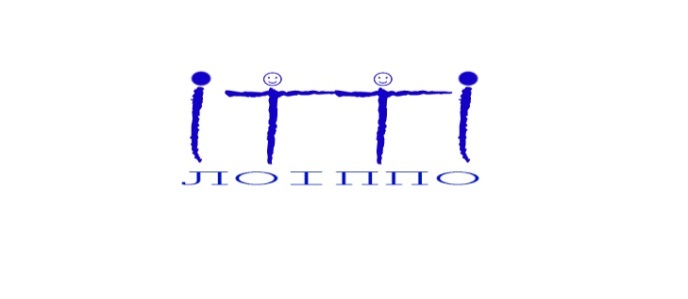 79007‚  м. Львів‚  вул.  Огієнка, 18а           тел./факс  +38 0322 553830           e-mail: loippo@ukr.net           www.loippo.lviv.ua79007‚  м. Львів‚  вул.  Огієнка, 18а           тел./факс  +38 0322 553830           e-mail: loippo@ukr.net           www.loippo.lviv.uaВід   26.05.2020_     №  154На №                                              Керівникам місцевих органів управління освітоюКерівникам управління освітою об’єднаних територіальних громадЗавідувачам рай(міськ)методкабінетівКерівникам закладів освітиМурин Лариса ІванівнаЯворівський р-нЯворівська ЗОШ І-ІІІ ст. №2Купновицька Наталія ФеодосіївнаЯворівський р-нЛюбинська ЗОШ І-ІІІ ступенів Яворівського рМарків Лідія МиколаївнаЯворівський р-нЯворівська гімназія ім. О. МаковеяБачало Оксана РоманівнаЯворівський р-нЯворівська гімназія імені Осипа МаковеяПрус Романна СтепанівнаЯворівський Шклівська ЗОШ І-ІІІ ступенів ім, Мар'яна КорчакаГрет Христина ВасилівнаЯворівський Опорний заклад "Новояворівська ЗОШ І-ІІІ ступенів №1"Женчур Олег ВолодимировичЯворівський районНовояворівська ЗОШ І-ІІІ ст. №2Івасик Лілія ВасилівнаЯворівський районНовояворівська загальноосвітня школа №2Чура Надія СтепанівнаЯворівський районНовояворівський НВК "ЗОШ ІІст. - ліцей"Кархут Уляна ІгорівнаЯворівський районОпорний заклад "Краковецький ЗЗСО І-ІІІ ступенів ім. Р. Шухевича"Іванишин Людмила ЗіновіївнаЯворівський районВороцівська загальноосвітня школа І-ІІІ ступенів - дошкільний навчальний закладРева Оксана ЯрославівнаЯворівський районНовояворівський міжшкільний навчально-виробничий комбінатСвітлак Людмила ЮріївнаЯворівський районНовояворівська ЗОШ І-ІІІ ст. №3Форліта Світлана ДмитрівнаЯворівський районНовояворівська ЗОШ І-ІІІст.№3Хомечко Марія ПетрівнаЯворівський районШклівська ЗОШ І-ІІІ ступенів імені Мар'яна КорчакаДацко Оксана ПавлівнаЯворівський районНовояворівський НВК "ЗОШ ІІст - ліцей"Патуляк Наталія ВасилівнаЯворівський районНовояворівська загальноосвітня школа І-ІІІ ступенів №2Романів Оксана МихайлівнаЯворівський районОпорний заклад "Новояворівська загальноосвітня школа І-ІІІ ступенів №1" Яворівської районної ради Львівської областіБаран Ігор ІвановичЯворівський районЗавадівська загальноосвітня школа І-ІІІ ступенів Яворівської районної ради Львівської областіБздир Леся ОсипівнаЯворівський районНаконечнянська загальноосвітня школа І-ІІІ ступенів Яворівської районної ради Львівської областіТиховська Олена АнатоліївнаЯворівський районопорний заклад "Івано-Франківська ЗОШ І-ІІІ ступенів імені Івана Франка Яворівської районної ради Львівської області"Волошин Зоряна МихайлівнаЯворівський районОпорний заклад "Івано-Франківська ЗОШ І-ІІІ ступенів імені Івана Франка Яворівської районної ради Львівської області"Пирожик Олена ЄвгенівнаЯворівський районОпорний заклад "Новояворівська загальноосвітня школа І - ІІІ ступенів № 1" Яворівської районної радиЛеньо Галина ЯрославівнаЯворівський районНовояворівська ЗОШ І-ІІІ ступенів №3Турко Тарас ОлеговичЯворівський районДомажирська ЗОШ І-ІІІ ступенівЛещишин Ірина ТарасівнаЯворівський районЯворівська гімназія ім. Осипа МаковеяБереза Ольга РоманівнаЯворівський районСтароярська ЗОШ І-ІІ ступенів імені Героя України Романа ВарениціРебець Віра ЯрославівнаЯворівський районСмолинський НВК "ЗОШ I III ст. - ДНЗ" Яворівської радиЛещишин Михайло ДмитровичЯворівський районЯворівська гімназія ім. Осипа МаковеяМанько Андрій ІвановичЯворівський районЯворівська загальноосвітня школа І-ІІІ ступенів №2 Яворівської районної ради Львівської областіГринів Марія МиколаївнаЯворівський р-нЯворівська загальноосвітня школа І - ступеняМакарчук Наталія ЄвгенівнаЯворівський р-нБірківський НВК ЗОШ І-ІІІ ст. ДНЗ ім. Т. ШевченкаТерлецька Парасковія ПавлівнаЯворівський р-нНовояворівський ЗДО №4 *Малятко*Дукаль Марія ДмитрівнаЯворівський р-нм. Новояворівськ ЗДО-5Іваник Світлана МиронівнаЯворівський р-нм.Новояворівськ ЗДО-5Рій Оксана ІгорівнаЯворівський р-нЗДО 5 м. НовояворівськМазяр Оксана ВасилівнаЯворівський р-нСарнівська ЗОШ І-ІІ ст.Гарбуз Юрій В'ячеславовичЯворівський р-нЧернилявська ЗОШ І-ІІІ ступенів імені Теодора Перуна Бордуляк Михайло ДмитровичЯворівський р-нМальчицький НВК "ЗОШ І-ІІ ст.-ДНЗ"Гнатів Григорій ВасильовичЯворівський р-нВоледобростанська ЗОШ І-ІІ ст.Копанська Наталія ПетрівнаЯворівський р-нНовояворівська ЗОШ І-ІІІ ст. №2Женчур Орися ВолодимирівнаЯворівський р-нНовояворівська ЗОШ І-ІІІ ст. №2Мруць Олександра БогданівнаЯворівський р-нЧернилявська ЗОШ І-ІІІ ступенів імені Теодора ПерунаШипка Зоряна ІванівнаЯворівський р-нДацьківська загальноосвітня школа І-ІІ ступенівЮськів Наталія ВасилівнаЯворівський р-нНовояворівська ЗОШ І-ІІІ ступенів №2Юпин Оксана ВолодимирівнаЯворівський р-нВерблянський НВК "ЗОШ І - ІІІ ступенів - ДНЗ"Куксін Галина МиколаївнаЯворівський р-нОЗ "Новояворівська ЗОШ І-ІІІ ступенів 1"Дацько Марія ПетрівнаЯворівський р-нСтароярська ЗОШ І-ІІ ст. ім.Героя України Романа ВарениціКусяк Віра МиколаївнаЯворівський р-нЧолгинська загальосвітня  школа І-ІІ ступенівРозумна Ірина ВасилівнаЯворівський р-нБірківський НВК ЗОШ I-III ст. ім. Т.Г.ШевченкаДида Любов МихайлівнаЯворівський р-нПрилбицька загальноосвітня школа І-ІІІ ступенів імені Митрополита Андрея ШептицькогоСавіцька Антоніна ЄвгенівнаЯворівський р-нБірківський НВК "ЗОШ І-ІІІ ст. - ДНЗ" імені Тараса ШевченкаБіляк Леся СтепанівнаЯворівський р-нЛюбинська ЗОШ І-ІІІ ст.Халус Галина ЄвгеніївнаЯворівський р-нНаконечнянська ЗОШ І-ІІІ ступенівМалиновська Наталія МихайлівнаЯворівський р-нопорний заклад "Новояворівська ЗОШ I-III ст. №1"Стецьків Галина МихайлівнаЯворівський р-нКотівська ЗОШ І - ІІ ступенів імені Михайла ЛОгина Яворівської районної ради Львівської областіОбрамич Надія СтепавнівнаЯворівський р-нСтароярська ЗОШ I-II ст. ім. Героя України Романа ВарениціЦізда Любов МихайлівнаЯворівський р-нНовинська ЗОШ І-ІІ ступенів імені Тараса ПазинаІващишин Наталія ІванівнаЯворівський р-нБірківський НВК "ЗОШ І-ІІІ ступенів - ДНЗ" імені Тараса ШевченкаКулішко Галина ЯрославівнаЯворівський р-нВороблячинська ЗОШ І-ІІ ступенів імені Героя України Віталія КоцюбиХоча Віра ІванівнаЯворівський р-нФілія "Липинська ЗОШ І ступеня" опорного закладу "Яворівська ЗОШ І-ІІІ ступенів №3 імені Тараса Шевченка"Миклуш Ганна ОрестівнаЯворівський р-нОпорний заклад "Немирівський ЗЗСО I-III ст. "Худик Надія ВасилівнаЯворівський р-нВерблянський НВК "ЗОШ I-III ст.-ДНЗ"Демус Галина МихайлівнаЯворівський р-нНовояворівський НВК "ЗОШ ІІ ст.- ліцей"Шенгера Світлана МихайлівнаЯворівський р-нЛозинський НВК "ЗОШ І - ІІ ступенів - ДНЗ"Шеліга Ганна ПетрівнаЯворівський р-нВерблянський НВК Паничок Роза ЯрославівнаЯворівський р-нопорний заклад "Краковецький ЗЗСО І-ІІІ ступенів імені Романа Шухевича"Демчук Ольга ОлександрівнаЯворівський р-нГрушівська ЗОШ І-ІІ ступенівГіщак Наталія МиколаївнаЯворівський р-нВороблячинська ЗОШ І-ІІ ст. імені Героя України Віталія КоцюбиГузьо Марія Миколаївна Яворівський р-нНовояворівський НВК"ЗОШ ІІ ст - ліцей" Рис Ольга СтепанівнаЯворівський р-нСалашівська ЗОШ І-ІІст.Ганзюк Леся ІванівнаЯворівський р-нОпорний заклад «Івано-Франківська»ЗОШ І-ІІІ ступенів імені Івана Франка Смук Марія ІванівнаЯворівський р-нНаконечнянська ЗОШ І-ІІІ ступенівРижко Марія ІванівнаЯворівський р-нГрушівська ЗОШ І-ІІ ступенівМихалечко Ольга ПетрівнаЯворівськийПрилбицька ЗОШ І-ІІІ ступенів імені Митрополита Андрея ШептицькогоЛесяк Ольга ВасилівнаЯворівський р-нНаконечнянська загальноосвітня школа І -ІІІ ступенівГораль Юлія ВолодимирівнаЯворівський р-нКоханівська ЗОШ І-ІІ ступенівВерескун Марія ІванівнаЯворівський р-нОпорний заклад "Немирівський ЗЗСО І-ІІІ ст."Кіт Марія МихайлівнаЯворівський р-нКотівська загальноосвітня школа І-ІІ ступенів імені Михайла ЛогинаКондор Іванна ІванівнаЯворівський р-нНовояворівська ЗОШ 1-3 ст.№3Клебан Христина ІванівнаЯворівський р-нВороблячинська ЗОШ І-ІІ ступенів імені Героя України Віталія Коцюби Яворівської районної ради Львівської областіХомутник Володимир МихайловичЯворівський р-нСередкевицький НВК "ЗОШ 1-3 ступенів - ДНЗ"Баліцька Любов ВолодимирівнаЯворівський р-нСередкевицький НВК "ЗОШ І-ІІІ ст. -ДНЗ"Денега Галина Іванівна Яворівський р-нОпорний ЗакладХанас Людмила ЯрославівнаЯворівський р-нСтарицька ЗОШ І-ІІІ ступенів імені Юрія Костіва Корончевська Тетяна ГригорівнаЯворівський р-нСтарицька ЗОШ І-ІІІ ст. імені Юрія КостіваПетришин Богдана БогданівнаЯворівський р-нСтароярська ЗОШ I-II ст. імені Героя України Романа ВарениціКішечко Марія ОрестівнаЯворівський р-нНовинська ЗОШ І-ІІ ступенів імені Тараса ПазинаМасна Віра МихайлівнаЯворівський р-нЗалузька ЗОШ I-II ступенівЛіхута Оксана ВолодимирівнаЯворівський р-нЯворівська ЗОШ 1-3 ст.№2Каліцінська Галина МирославівнаЯворівський р-нНовояворівська ЗОШ І-ІІІ ступенів №2Дудик Юлія ПетрівнаЯворівський р-нВерблянський НВК  "ЗОШ   I-III ступенів-ДНЗ "Островська Богдана ГригорівнаЯворівський р-нГрушівська ЗОШ І-ІІ ступенівКоролевич Надія ІванівнаЯворівський р-нБердихівський НВК ЗОШ І-ІІІст-ДНЗКоломієць Галина ІванівнаЯворівський р-нЯворівська гімназія імені Осипа МаковеяФедюк Ольга МихайлівнаЯворівський р-нНовояворівська ЗОШ №2Романик Галина ВолодимирівнаЯворівський р-нопорний заклад "Яворівська ЗОШ І-ІІІ ступенів імені Тараса Шевченка"Ларкіна Лілія ІванівнаЯворівський р-нОпорний заклад " Івано-Франківська ЗОШ І-ІІІ ступенів імені Івана Франка" Яворівської районної ради Львівської областіФедьків Володимир ВолодимировичЯворівський р-нГрушівська ЗОШ І-ІІ ступенів